DECIZIE nr. 3/1din 09 iunie 2017Cu privire la modul de executarea deciziilor Consiliului raionalÎn scopul eficientizării procesului de executare a actelor normative;În conformitate cu Regulamentul privind constituirea şi funcţionarea Consiliului raional Ştefan Vodă, aprobat prin decizia Consiliului raional Ştefan Vodă nr. 4/10 din 16.08.2012;În baza art. 43 alin. (2) şi art. 46 din Legea nr. 436 – XVI din 28 decembrie 2006 privind administraţia publică locală, Consiliul raional Ştefan Vodă DECIDE:1. Se ia act de informaţia dlui Ion Ţurcan, secretar al Consiliului raional Ștefan Vodă, cu privire la modul de executare a deciziilor adoptate.2. Se exclud de la control ca fiind executate integral următoarele decizii nr. 3/5, 3/6, 3/12 din 18.08.2016, nr. 4/8 din 03.11.2016, nr. 1/7 din 25.02.2016, nr. 2/2 din 26.05.2016, nr. 5/1 din 11.12.2014, nr. 1/1, 1/2, 1/3, 1/4, 1/6, 1/7, 1/8, 1/9, 1/10, 1/11,1/12, 1/14 din 02.03.2017, nr. 2/1, 2/4, 2/5, 2/6, 2/7 din 14.04.2017, (anexa nr. 1).3. Se menţine la control iar responsabilii desemnaţi vor asigura executarea integrală şi în termen a deciziilor nr. 3/8 din 18.08.2016, nr. 4/6, 4/7, 4/11 din 03.11.2016, nr. 1/9 din 25.02.2016, nr. 2/4, 2/10 din 26.05.2016, nr. 5/14 din 11.12.2014, nr. 5/14 din 18.10.2012, nr. 3/10, 3/21 din 26.08.2014, nr. 1/5, 1/13, 1/15 din 02.03.2017, nr. 2/2, 2/3 din 14.04.2017, (anexa nr. 2).4. În scopul eficientizării procesului de executare a actelor normative secţia administraţie publică va acorda în limitele atribuţiilor asistenţă consultativă şefilor subdiviziunilor subordonate Consiliului raional pentru perfecţionarea în continuare a procesului decizional.5. Controlul executării prezentei decizii se atribuie dlui Ion Ţurcan, secretar al Consiliului raional Ştefan Vodă.6. Prezenta decizie se aduce la cunoştinţă:Oficiului teritorial Căuşeni al Cancelariei de Stat;Secţiilor, direcţiilor subordonate Consiliului raional;Persoanelor responsabile;Prin publicare pe pagina web și în Monitorul Oficial al Consiliului raional Ştefan VodăPreşedintele şedinţei                                                                                                    Nicolae OrlovSecretarul Consiliului raional                                                                                         Ion ŢurcanAnexa nr. 1la decizia Consiliului raional Ştefan Vodănr. 3/1 din 09.06.2017Decizii ale Consiliului raional executate integral3/5 din 18.08.2016 Cu privire la pregătirea economiei şi sferei sociale a raionului Ştefan Vodă pentru activitate în perioada de toamnă-iarnă 2016-2017.Raportor: Alexandru Danilov, specialist principal, direcţia construcţii, gospodărie comunală.3/6 din 18.08.2016 Cu privire la stabilirea taxelor lunare de instruire în şcolile de arte din raionul Ştefan Vodă şi filialele acestora, pentru anul de studii 2016-2017.Raportor: Valentina Uţa, şef, direcţia cultură, tineret, sport şi turism.3/12 din 18.08.2016 Cu privire la aprobarea Nomenclatorului instituțiilor de învățământ general din raionul Ștefan Vodă, pentru anul de studii 2016-2017.    Raportor: Raisa Burduja, şef, direcţia generală educație.4/8 din 03.11.2016 Cu privire la instituirea serviciului contabil în cadrul aparatului președintelui raionului.Raportor: Nicolae Molozea, președintele raionului.1/7 din 25.02.2016 Cu privire la aprobarea Programului de reparaţie şi întreţinere a drumurilor publice locale din cadrul raionului Ştefan Vodă pentru anul 2016.         Raportor: Anton Barcari, șef, direcția construcții, gospodăria comunală și drumuri.2/2 din 26.05.2016 Cu privire la modificarea deciziei Consiliului raional nr.1/7 din 25 februarie 2016 ”Cu privire la aprobarea Programului de reparație și întreținere a drumurilor publice locale din cadrul raionului Ștefan Vodă pentru anul 2016”.          Raportor: Nicolae Molozea, președintele raionului.5/1 din 11.12.2014 Cu privire la aprobarea imnului raionului Ștefan Vodă.        Raportor: Vasile Buzu, președintele raionului.1/1 din 02.03.2017 Cu privire la activitatea unor servicii publice din subordinea Consiliului raional Ștefan Vodă pentru perioada anului 2016. Raportori: Raisa Burduja, șef, direcția generală educație;Viorica Nastasiu, șef, direcția asistență socială și protecția familiei;Ina Caliman, șef, direcția finanțe;Iurie Afanasiev, șef, direcția construcții, gospodărie comunală și drumuri;Valentina Uța, șef, direcția cultură, tineret, sport și turism;Adelina Barbăneagră, șef, direcția economie și atragerea investiţiilor;Valerii Osipov, specialist principal, direcția agricultură și alimentație;Mariana Haret, șef, IMSP centrul de sănătate Ștefan Vodă;Vasile Plămădeală, director, IMSP spitalul raional Ștefan Vodă.1/2 din 02.03.2017 Cu privire la executarea bugetului raional pentru anul 2016.         Raportor: Ina Caliman, şef direcţie finanţe.1/3 din 02.03.2017 Cu privire la modificarea deciziei Consiliului raional nr. 5/5 din 15 decembrie 2016 “Cu privire la aprobarea bugetului raional pentru anul 2017”.         Raportor: Ina Caliman, şef direcţie finanţe.1/4 din 02.03.2017 Cu privire la alocarea mijloacelor financiare din fondul de rezervă al bugetului raional pentru anul 2017.         Raportor: Ina Caliman, şef direcţie finanţe.1/6 din 02.03.2017 Cu privire la demisia dlui Vasile Rufa din funcţia de șef al direcției agricultură și alimentație. Raportor: Nicolae Molozea, președintele raionului.1/7 din 02.03.2017 Cu privire la organizarea și desfășurarea concursului la funcția de șef al Instituției medico - sanitare publice Centrul de sănătate din satul Crocmaz.Raportor: Vasile Gherman, vicepreședintele raionului.1/8 din 02.03.2017 Cu privire la stabilirea treptelor de salarizare și gradului de calificare unor funcționari publici de conducere.Raportor: Eugeniu Ciobanu, specialist principal, serviciul resurse umane, Aparatul președintelui raionului;1/9 din 02.03.2017 Cu privire la modificarea unor decizii ale Consiliului raional Ștefan Vodă.Raportor: Viorica Nastasiu, șef, direcția asistență socială și protecția familiei.1/10 din 02.03.2017 Cu privire la semnarea unui Acord de parteneriat.Raportor: Viorica Nastasiu, șef, direcția asistență socială și protecția familiei.1/11 din 02.03.2017 Cu privire la instituirea Serviciului social „Echipă mobilă”, pentru persoane cu dezabilităţi.Raportor: Viorica Nastasiu, șef, direcția asistență socială și protecția familiei.1/12 din 02.03.2017 Cu privire la aprobarea Regulamentului de organizare și funcționare, structura și organigrama Direcției asistență socială și protecția familiei Ștefan VodăRaportor: Viorica Nastasiu, șef, direcția asistență socială și protecția familiei.1/14 din 02.03.2017 Cu privire la stabilirea premiului anual.Raportori: Ina Caliman, şef direcţie finanţe.2/1 din 14.04.2017 Cu privire la modificarea deciziei Consiliului raional nr. 5/5 din 15 decembrie 2016 “Cu privire la aprobarea bugetului raional pentru anul 2017”.        Raportor: Ina Caliman, şef direcţie finanţe.2/4 din 14.04.2017 Cu privire la aprobare statelor de personal al instituțiilor - medico sanitare publice din cadrul raionului Ștefan Vodă.         Raportori: Vasile Plămădeală, director, IMSP spitalul raional Ștefan Vodă;Mariana Haret, șef, IMSP centrul de sănătate Ștefan Vodă;Ion Țîbîrnac, șef, IMSP centrul de sănătate Talmaza;Matrona Arșer, șef, IMSP centrul de sănătate Olănești;Ivana Sîrbu, șef, IMSP centrul de sănătate Antonești;Ion Babei, șef, IMSP centrul de sănătate Crocmaz;Irina Caraman, șef, ÎM Centrul stomatologic Ștefan Vodă.2/5 din 14.04.2017 Cu privire la stabilirea suplimentului la salariul de funcție pentru performanțe profesionale individuale în muncă, personalului de conducere al instituțiilor medico-sanitare publice din raionul Ștefan Vodă         Raportor: Vasile Gherman, vicepreședintele raionului.2/6 din 14.04.2017 Cu privire la confirmarea premiilor acordate prin dispozițiile președintelui raionului unor funcționari de demnitate publică.        Raportor: Nicolae Molozea, președintele raionului. 2/7 din 14.04.2017 Cu privire la numirea în funcția de manager al Biroului de proiectări, prospecțiuni și servicii.Raportor: Maia Roșca, architect-șef al raionului.Anexa nr. 2la decizia Consiliului raional Ştefan Vodănr. 3/1 din 09.06.2017Decizii ale Consiliului raional menținute la evidenţă şi control3/8 din 18.08.2016 Cu privire la aprobarea proiectului de sporire a eficienței energetice a IMSP Spitalul raional Ștefan Vodă.Raportor: Vasile Plămădeală, director, IMSP spitalul raional Ștefan Vodă.4/6 din 03.11.2016 Cu privire la aprobarea Acordului de Cooperare şi Înfrăţire între raionul Ştefan Vodă (Republica Moldova) și judeţul Brașov (România).Raportor: Nicolae Molozea, președintele raionului.4/7 din 03.11.2016 Cu privire la aprobarea Acordului de Cooperare şi Înfrăţire între raionul Ştefan Vodă (Republica Moldova) și Judeţul Șwidnik (Polonia).Raportor: Nicolae Molozea, președintele raionului.4/11 din 03.11.2016 Cu privire la elaborarea Planului de amenajare a teritoriului raionului Ștefan Vodă.Raportor: Maia Roșca, arhitect-șef al raionului.1/9 din 25.02.2016 Cu privire la organizarea şi desfăşurarea concursului raional „Businessmanul anului”.         Raportor: Adelina Barbăneagră, șef, serviciul integrare europeană și investiții.2/4 din 26.05.2016 Cu privire la aprobarea Strategiei raionului Ştefan Vodă pentru anii 2016 – 2021.        Raportor: Adelina Barbăneagră, șef interimar, direcția economie și atragerea investițiilor.2/10 din 26.05.2016 Cu privire la asigurarea transparenţei în procesul de elaborare și adoptare a deciziilor Consiliului raional Ștefan Vodă.   Raportor: Aurica Cebotari, consilier raional.5/14 din 11.12.2014 Cu privire la vânzarea prin licitație publică a unui mijloc de transport.        Raportor: Vasile Rufa, şef direcţie agricultură şi alimentaţie.5/14 din 18.10.2012 Cu privire la aprobarea unor măsuri de reducere a afecţiunilor determinate de deficienţa de fier şi acid folic până în anul 2017.          Raportor: Valeriu Boian,  medic şef CSP Ştefan Vodă.3/10 din 26.08.2014  Cu privire la instituirea funcţiei de auditor intern.         Raportor: Vasile Buzu, preşedintele raionului.3/21 din 26.08.2014 Cu privire la aprobarea Planului acţiunilor de mediu al raionului Ştefan Vodă pentru anii 2014-2017.           Raportor: Vasile Maxim, vicepreşedintele raionului.1/5 din 02.03.2017 Cu privire la organizarea și desfășurarea odihnei de vară a copiilor din cadrul raionului Ștefan Vodă pentru sezonul estival 2017.          Raportor: Raisa Burduja, șef, direcția generală educație.1/13 din 02.03.2017 Cu privire la organizarea şi desfăşurarea încorporării în rândurile Forţelor Armate ale Republicii Moldova şi în serviciul civil (de alternativă), în primăvara–vara 2016, a recruţilor născuţi în anii 1990-1999 (I jumătate).  Raportor: Ruslan Lupan, șef, secția administrativ militară Ștefan Vodă.1/15 din 02.03.2017 Cu privire la organizarea și desfășurarea concursului la funcția de director al Școlii de arte „Maria Bieșu” din orașul Ștefan Vodă.  Raportor: Vasile Gherman, vicepreședintele raionului.2/2 din 14.04.2017 Cu privire la corelarea bugetului raional pentru anul 2017.         Raportor: Ina Caliman, şef direcţie finanţe.2/3 din 14.04.2017 Cu privire la aprobarea Programului de reparaţie şi întreţinere a drumurilor publice locale din cadrul raionului Ştefan Vodă pentru anul 2017.         Raportor: Iurie Afanasiev, șef, direcția construcții, gospodărie comunală și drumuri.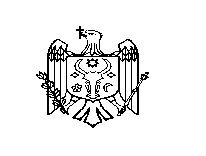 REPUBLICA MOLDOVACONSILIUL RAIONAL ŞTEFAN VODĂ